IAl{IT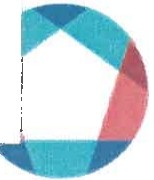 lni agentura pro nikačni a informačn, ologia, s. p.NAl(ITDODATEK Č. 4 K RÁMCOVÉ DOHODĚ O SLUŽBÁCH OPERATIVNÍHO LEASINGU OSOBNÍCH VOZIDEL – STŘEDNÍ TŘÍDADodatek č. 4 k Rámcové dohodě o službách operativního leasingu osobních vozidel – střední třída (dále jen ,,Dohoda")(dále jen „Dodatek č. 4")Identifikace Dohody u Nájemce: 2020/165 NAKITNárodní agentura pro komunikační a informační technologie, s. p.se sídlem:	Kodaňská 1441/46, Vršovice, 101 00 Praha 10IČO:DIČ:zastoupen:zapsán v obchodním rejstříku bankovní spojení:dále jako „Nájemce"aARVAL CZ s.r.o.se sídlem:IČO:DIČ:zastoupena:zapsána v obchodním rejstříku bankovní spojení:dále jako „Pronajímatel"04767543CZ04767543xxxMěstského soudu v Praze, oddíl A, vložka 77322 xxxč. ú.: xxxMilevská 2095/5, Krč, 140 00 Praha 426726998CZ26726998xxxMěstského soudu v Praze, oddíl C, vložka 89886 xxxč. ú.: xxxdále jednotlivě jako „Smluvní strana", nebo společně jako „Smluvní strany"1NAl{IT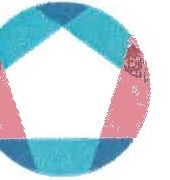 SLUŽBÁCH OPERATIVNÍHO LEASINGU OSOBNÍCH VOZIDEL – STŘEDNÍ TŘÍDAPředmět Dodatku č. 4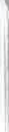 Dne 20. 11. 2020 byla mezi Nájemcem a Pronajímatelem uzavřena Dohoda.Na základě vzájemné dohody a v souladu s ustanovením § 222 odst. 2 zákona č. 134/2016 Sb., o zadávání veřejných zakázek, ve znění pozdějších předpisů, a čl.2.13 Dohody uzavírají Smluvní strany k Dohodě tento Dodatek č. 4.Předmět Dodatku č. 4Předmětem Dodatku č. 4 je úprava výše Nájemného (specifikace Nájemného je uvedena v čl. 5 Dohody a její Příloze č. 3) v návaznosti na produktové změny výrobce u příslušných typů Vozidel, a to v souladu s čl. 2 odst. 2.13 Dohody.	Smluvní strany se dohodly, že v souvislosti s produktovými změnami výrobce došlo k nahrazení původních typů Vozidel novými ekvivalentními typy Vozidel v souladu s čl. 2 odst. 2.13 Dohody a k souvisejícímu vyvolanému přepočtu Nájemného postupem předvídaným čl. 5 odst. 5.13 Dohody. Původní výše měsíčního Nájemného u typu Vozidla střední třída o hodnotě 14 719,40 Kč bez DPH je tedy nově nahrazena částkou 16 324 Kč bez DPH. Podrobný výpočet Nájemného tvoří Přílohu č. 1 tohoto Dodatku č. 4, která v plném rozsahu nahrazuje Přílohu č. 3 Dohody. Aktualizovaná tabulka „Obecná technická specifikace, Přesná technická specifikace Vozidel" tvořící původně Přílohu č. 1 Dohody se nově v plném rozsahu nahrazuje Přílohou č. 2 Dodatku č. 4.	V Příloze č. 3 Dodatku č. 4 jsou uvedeny dokumenty prokazující změnu konfigurace původního typu Vozidla a vztahující se k přepočtu výše Nájemného.Veškerá ostatní ustanovení Dohody zůstávají nezměněna.Závěrečná ustanoveníTento Dodatek č. 4 nabývá platnosti dnem podpisu oběma Smluvními stranami a účinnosti zveřejněním tohoto Dodatku č. 4 v registru smluv v souladu se zákonem č. 340/2015 Sb., o zvláštních podmínkách účinnosti některých smluv, uveřejňování těchto smluv a o registru smluv. Ke zveřejnění tohoto Dodatku č. 4 se, bez zbytečného odkladu po podpisu tohoto Dodatku č. 4, zavazuje Nájemce.Tento Dodatek č. 4 je Smluvními stranami vyhotoven ve dvou (2) rovnocenných vyhotoveních, z nichž každé má platnost originálu. Každá ze Smluvních stran obdrží po jednom (1) stejnopisu. V případě, že bude Dodatek č. 4 podepsán elektronicky zaručeným podpisem, obdrží každá ze Smluvních stran elektronický dokument, podepsaný v souladu s platnou právní úpravou.Nedílnou součástí tohoto Dodatku č. 4 jsou tyto Přílohy:NAl<IT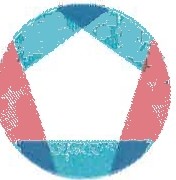 SLUŽBÁCH OPERATIVNÍHO LEASINGU OSOBNÍCH VOZIDEL – STŘEDNÍ TŘÍDAPříloha č. 1 - Určení měsíčního Nájemného a dalších plateb	Příloha č. 2 - Obecná technická specifikace, Přesná technická specifikace Vozidel	Příloha č. 3 - Podkladové dokumenty ke změně typu Vozidla a přepočtu NájemnéhoSmluvní strany výslovně prohlašují, že si tento Dodatek č. 4 přečetly, že obsahu tohoto Dodatku č. 4 rozumí, že je projevem jejich pravé a svobodné vůle a nebyl sjednán v tísni ani za jinak jednostranně nevýhodných podmínek. Na důkaz toho připojují Smluvní strany své podpisy.V Praze dne	22. 11. 2023xxxNárodní agentura pro komunikační a informační technologie, s. p.V Praze dne	30-10-2023xxxARVAL CZ s.r.o.NAl(IT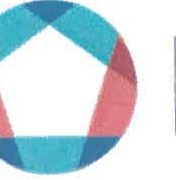 SLUŽBÁCH OPERATIVNÍHO LEASINGU OSOBNÍCH VOZIDEL – STŘEDNÍ TŘÍDA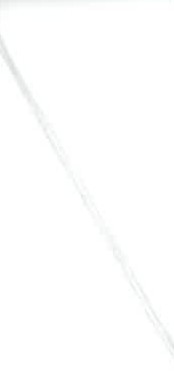 Příloha č. 1 - Určení měsíčního Nájemného a dalších platebNájemné za pronájem vozidlaVeškeré	ceny	jsou	uvedeny	bez	DPH.	DPH	z Nájemného bude vyúčtováno v zákonné výši.NAl{IT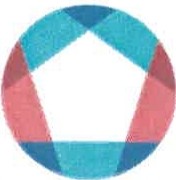 SLUŽBÁCH OPERATIVNÍHO LEASINGU OSOBNÍCH VOZIDEL – STŘEDNÍ TŘÍDAPříloha č. 2 - Obecná technická specifikace, Přesná technická specifikace vozidel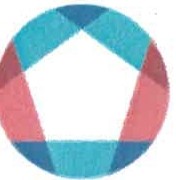 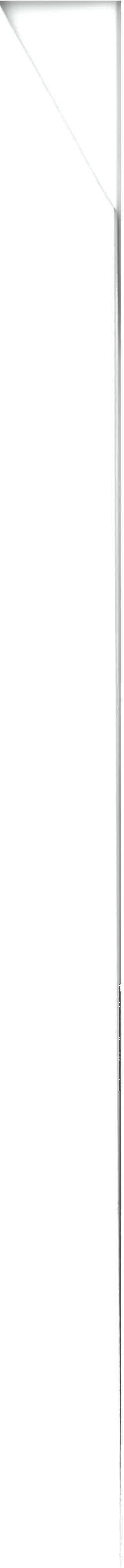 Příloha č. 3 - Podkladové dokumenty ke změně typu Vozidla a k přepočtu NájemnéhoZákladní specifikace Vašeho vozuModelSuperb Style 2,0 TDI 147 kW 7-stup. automat. 4x4Kód modelu3V349ZBarva1Z1ZLA, Černá Magie metalíza, lnt: Černý s šedým stropemKombinovaná hodnota spotřeby a C02Cenová specifikace Vašeho vozuZákladní modelSuperb Style 2,0 TDI 147 kW 7-stup. automat. 4x4Cena bez DPH	Cena s DPH923 884,00 Kč	1117 899,64 KčCelková ceníková cena Vašeho vozuSlevy a vyrov. cenySleva C.S V (19.8%)Celková sleva na vozidlo vč. mimořádných výbav:Celková cena za vozidlo (vč. výbav, příslušenství a slev)1 026 499,01 Kč 1 242 063,80 Kč-201223,00 Kč	-243 479,83 Kč-201223,00 Kč	-243 479,83 Kč	825 276,01 Kč	998 583,97 Kč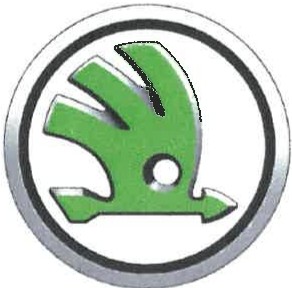 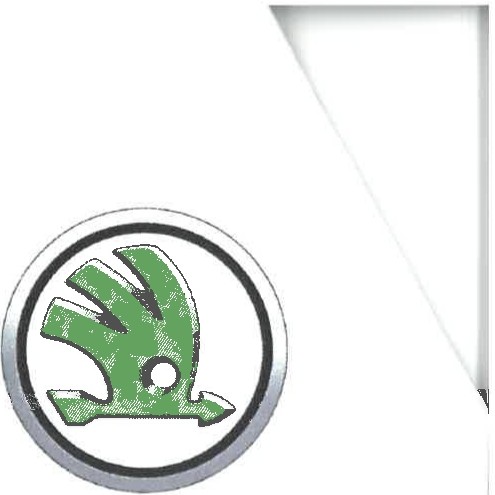 Celková korekce ceny (splátky, protiúčet apod.)	0,00 KčKo.ntaktNabídku vystavilxxx Pro zákazníka:Národní agentura pro komunikační a informační technologie, s. p., Kodaňská 1441/46, 10100, Praha 10Předpokládaný termín dodáníVíce informacíPoznámkaVšeobecné podmínkyTato nabídka je platná pouze pro Vás, a to do 14dní.Součástí závazné objednávky jsou obchodní podmínky Havex-auto.Národní agentura pro komunikač ní a inform. technologie, s.p.Kodaňská 1441/46101 00 PRAHA 1O-VRŠOVICE ČESKÁ REPUBLIKACenová nabídka:Datum: Typ kalkulace:Částky:2310.060.091/106.10.2023uzavřená kalkulace v CZK bez DPHvč. povinného ručení vč. havarijního pojištěnívč. poj.sedadel 500000/1000000 Kč vč. pojištění skelbez pojištění právní ochrany vč. údržby a opravvč. pneumatik (neomezeně) / kategorie Standardvč. zimních pneumatikvč. náhradního vozidla (ihned) náhr. vozidlo stejné tridyvč. silniční daněvč. rozhlasového poplatku vč. Arvai Assistancebez tankovací karty Exel. Active Connect (O) vč. správy poj. událostí vč. dálniční známky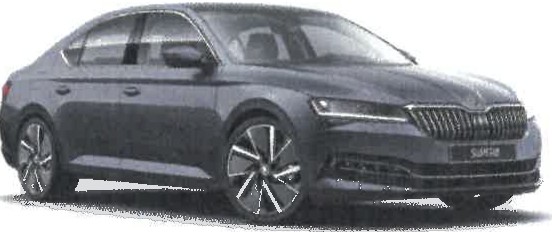 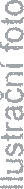 specifikaceVýše spoluúčasti	(5% I min. 5000 Kč) Max. nájezd km/max. prodloužení (měsíc) Primární zdroj/ spotřeba (na 100km)Částka vztahující se k dani z příjmů FO*5 000,00200 000 / 60Diesel / 6,2 I 10 006,90EmiseWLTP ccm/kw/hp155 g/km1968 / 147 / 2001% z celkové investice vč DPH (0,5 % v případě vozidel s emisemi do 50 g CO2/ km)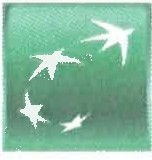 Tato cenová nabídka je platná 15 dnů.ARVAL si vyhrazuje právo změny cen v případě, že dojde ke změně pořizovací ceny vozidla nebo jeho doplňků, výše poplatků a daní.Příslušenstvípovinná výbava + koberceOBOUSTRANNÝ KOBEREC DO KUFRUZámek převo.Construct+montáže pojistné šrouby na kolaRoční nájezd km/doba nájmu (měsíce)Amortizace Údržba a opravy Pneumatiky Náhradní vozidlo ÚrokPojištěníArval assistance Radiový poplatek Dálniční známkaAdministrativní poplatek za správuMěsíční výše nájemného bez DPH Předpokládané měsíční náklady na PHM Celkové předpokládané měsíční náklady8,53%bez DPH 1 652,891 566,126 500,00500,0035 000/42DPH 347,11328,891 365,00105,00vč. DPH 2 000,001 895,017 865,00605,00Nájemné za měsíc bez DPH8 309,041 300,311 382,59403,714 864,533 164,80150,0046,07178,58290,0016 323,630,0016 323,63Details of additional selected insurance productspojištění sedadelcena za měsíc155,17Cena(-/+ km)(-/+ den) Cena za podlimitní km Cena za nadlimitní km-1,42992,8232Cena za nevyužitý den Cena za překročený den-3,360,00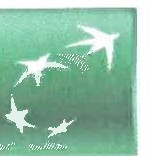 Tato cenová nabídka je platná 15 dnů.ARVAL si vyhrazuje právo změny cen v případě, že dojde ke změně pořizovací ceny vozidla nebo jeho doplňků, výše poplatků a daní.2020_165-4 NAKIT - Příloha č. 3a.xls)(Hodnocení TCOv	DnePodpis Oprávněného zástupceInterní informace	30.10.2023 11:26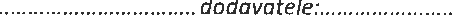 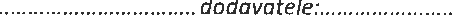 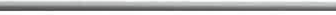 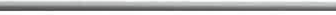 Vozidlo	karoserietypu(doplňtespecifikaciŠkoda	Superbautomobilu)2.0.TDI	147kWStyle 4x4 DSG 5dPoložkaPoložkaAutomobilPoložkaPoložkaPořizovací cena825 278Zůstatková cena478 097Nájemné (full service leasing) bez DPHKč/měsíc16 324Leasingová splátka Uistina + úrok)Kč/měsíc12 948Doprovodné služby dle čl. 5 odst. 5.4 této DohodyKč/měsíc3376Sazba za přejetý km (flotilové kalkulace) bez DPHKč2,82Sazba za nedojetý km (flotilové kalkulace) bez DPHKč1,43Výbava ze sériové produkce výrobceVýbava ze sériové produkce výrobceVýbava ze sériové produkce výrobceVýbava ze sériové produkce výrobceVýbava ze sériové produkce výrobceVýbava ze sériové produkce výrobce6M3Síťový program1074,00 Kč1074,00 Kč1299,54 KčPK7KESSY - bezklíčkové zamykání a startování s alarmem7 851,00 Kč7 851,00 Kč9499,71 KčPL1Potah sedadel - kůže9 917,00 Kč9 917,00 Kč11999,57 KčPNCAsistent dálkových světel2893,00 Kč2893,00 Kč3 500,53 KčPWHAsistovaná jízda 2.0 (Travel Assist)29 339,00 Kč29 339,00 Kč35 500,19 KčWC2STYLE Plus20 661,00 Kč20 661,00 Kč24999,81 KčWCXLiftback paket4959,00 Kč4959,00 Kč6000,39 Kč1212Černá Magie metalíza15 702,00 Kč15 702,00 Kč18 999,42 KčDoplňková výbava na základě dodatečné objednávkyDoplňková výbava na základě dodatečné objednávkyDoplňková výbava na základě dodatečné objednávkyDoplňková výbava na základě dodatečné objednávkyDoplňková výbava na základě dodatečné objednávkyDoplňková výbava na základě dodatečné objednávkyVOZ	Příprava pro služby ŠKODA Connect LVOZ	Příprava pro služby ŠKODA Connect L0,00 Kč0,00 KčPovinná výbava + gum.kobercePovinná výbava + gum.koberce1652,89 Kč2000,00 KčOboustranný koberec do zav.prostoruOboustranný koberec do zav.prostoru1566,12 Kč1895,01 KčZámek převodovky Construct vč.montážeZámek převodovky Construct vč.montáže6500,00 Kč7865,00 KčPojistné šrouby kolPojistné šrouby kol500,00 Kč605,00 KčŠkoda Superb 2.0 TDI 147kW Style 4x4 DSG SdTyp vozidla: osobní vozidlo (M1)bez DPHŘidič: Nabídka 35000/42DPHvč. DPHCeníková cena vozidla923 884,30194 015,701117900,00Výbava od výrobce92 396,7019 403,31111 800,01Doplňky od dealera10 219,012 145,9912 365,00Celková cena vozidla1 026 500,01215 565,001242065,01bonus sleva (výše)-201 223,00Vstupní náklady1 800,00Celková investice bez DPH827 077,01Zůstatková hodnota478 097,35Výbavabez DPHDPHvč. DPH- Magie černá perleťový efekt metalíza (1Z1Z)0,000,000,00Metalické barvy (JATOMET1)15 702,483 297,5219 000,00Siťový program (6M3)1 074,38225,621 300,00- Asistovaná jízda 2.0 (Travel Assis! 2.0) (PWH)29 338,846161,1635 500,00- Paket Style PLUS (WC2)20 661,164 338,8425 000,00- Interiér kůže (PL1)9 917,362 082,6512 000,01- Liftback paket (WCX)4 958,681 041,326 000,00- KESSY s alarmem (PK7)7 851,241 648,769 500,00- Asistent dálkových světel (PNC)2 892,56607,443 500,00Příslušenstvíbez DPHDPHvč. DPH- Škoda Connect L0,000,000,00č. řádku:Popis položky:	Jednotky:Popis položky:	Jednotky:Text/hodnota:Poznómka:Celková cena (bez DPH)1Typ vozidla:textStřední třídaParametr VZ2Technické- parametry, výbavaV souladu s technickouspecifikací ZOParametr VZ3Kilometry za rok#35000Parametr VZ4Kilometry celkem#122 500Dopočet (průměr z celéflotily)5Tolerance projetých km%5% Parametr VZ5% Parametr VZ6Doba pronájmu (měsíce)#42 Parametr VZ42 Parametr VZ7Druh operativního leasingu z hlediska kalkulacete)(tuzavřená kalkulaceParometrVZ8Cena 11 benzínuKč29,17Parametr VZ, cena dle Čepro, roční průměr r. 2023 {l.1.2023-31.8.2023)9Cena 11 naftyKč26,14Parametr VZ, cena dle Čepra, roční průměr r. 2023 (l.1.2023-31.8.2023)10Pořizovací cena vozidla bez slevv v kč bez DPHKč1026 500Vstuoní oblast pro dodavatele11Výše slevv na vozidlo v% (z cenv dle oficialního ceniku výrobce)%20%Vstupní oblast pro dodavatele12Pořizovací cena vozu po slevě v Kč bez DPHKč825 278Dooočet13Případné další investice v Kč bez DPH, které nejsou zahrnuty v ceně vozidla na KčPřípadné další investice v Kč bez DPH, které nejsou zahrnuty v ceně vozidla na Kč1799Vstupní oblast pro dodavatele13ř. 12 a vstupují do finanční části splátky do položky jistina {doplňuje se již konečna cena po slevě) - tažné zařízení1799Vstupní oblast pro dodavatele14Celková vstupní cena vozidla (součet ř. 12 a ř. 13)Kč827 077Dopočet15Zůstatková cena vozu v% vzhledem k pořizovací ceně bez DPH před slevou%47%Vstupní oblast pro dodavatele16Zůstatková cena vozu v Kč bez DPHKč478 097Dopočet17sazba za přejetý km {flotilové kalkulace)Kč2,82NABÍDKOVÁ CENA - vstupní oblast oro dodavatele18sazba za nedojetý km {flotilové kalkulace)Kč1,43NABÍDKOVÁ CENA - vstupní oblast pro dodavatele19PalivoŮ benzin@naftaVstupní oblast pro dodavatele20Emise C02g/km151,00Vstuoni oblast oro dodavatele21Spotřeba1/lOOkm5,63Dopočet22Cena PHMKč/měsíc4 291Dopočet23Cena za operativní leasing (full service leasing)Kč/měsíc16324NABÍDKOVÁ CENA. dopočet24Leasing Uistina + úrok)Kč/měsíc12948Dopočet25JistinaKč/měsic8309Dopolet26úrokKč/měsic4639Dopočet27Úrok%%8,53%Dopočet28PRIBOR 12M%6,95%Vstupní oblast pro dodavatele - sazba PR/BOR 12M dle ČNB platná ke dniuveřejnění VZ ve Věstnfku veřejných zakázek29Marže v% p.a.%1,58%Vstupní oblast pro dodavatele30Doprovodné službyKč/měsíc3 376Dopočet31Servis a údržba vozidlaKč/měsíc1300Vstupní oblast pro dodavatele32Silniční daňKč/měsícoVstupní oblast Qro dodavatele33Zajištění a úhrada povinného ručeníKč/měsíc683Vstuoní oblast oro dodavatele34Dálniční známkaKč/měsíc179Vstupní oblast oro dodavatele35Zajištěni a úhrada pojištění čelního skla, pojištěni proti živelni události a jiná pojištění (havarijní)Kč/měsíc292Vstupní oblast pro dodavatele36Rozhlasový poplatekKč/měsíc46Vstupní oblast pro dodavatele37Ostatní doprovodné služby dle smlouvy (pick up, seivis, asistenční služby, pneuservis, reporting, řešeni pojistných udalosti, nahradní vozidla aj.Kč/měsíc877Vstupní oblast pro dodavatele. V této položce nelze uvádět souhrnně cenu za položky, které jsou již vyjmenovány v předcházejících řádcích 24 - 3638Operativní leasingKč/42 měsíců685 611Dopočet39PHMKč/42 měsíců180 218Dopočet40Projeté kilometryKč8 534Dopočet41TCOKč/42 měsíců874363Dopočet42TCO/kmKč7,138VÝPOČTOVÁ CENA - dopočet